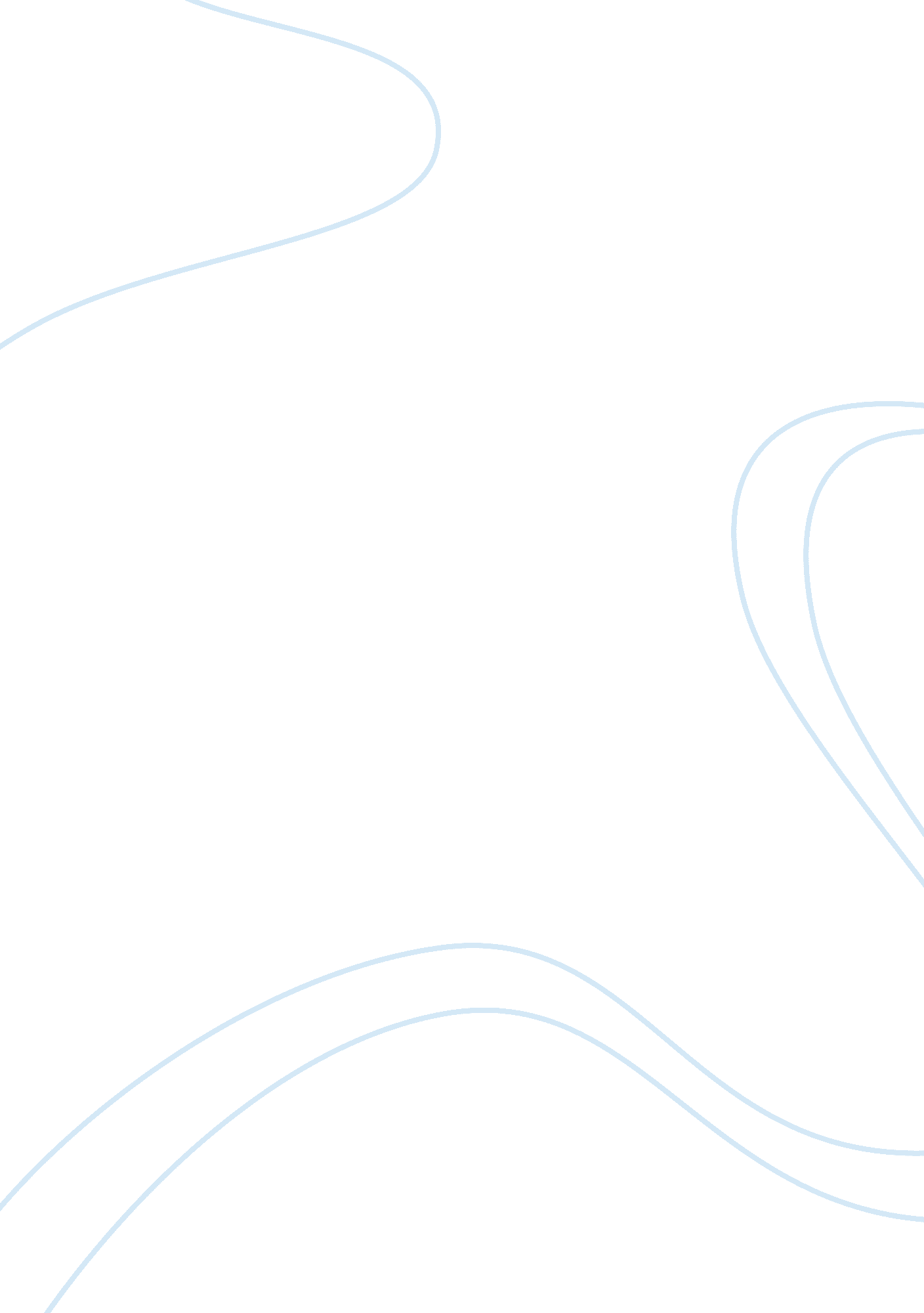 Essay on similarities between victor and frankensteinLiterature, Russian Literature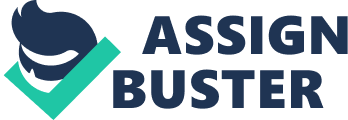 \n[toc title="Table of Contents"]\n \n \t Compare and contrast Dr. Frankenstein and his monster \n \t Differences between Victor and Frankenstein \n \t Reference \n \n[/toc]\n \n Compare and contrast Dr. Frankenstein and his monster Compare and contrast Dr. Frankenstein and his monster In Mary Shelley’s Frankenstein, many similarities can be drawn between Victor and his creation. For example, each of them had a great thirst for knowledge that led them to their deaths.  What Victor Frankenstein created is very much like the way he felt himself because he felt as if he had been cast away from his own society. However much damage they have done to the society in the end both of them are still remorseful for what they have done. Though Victor and the creature may be different, these similarities make a connection between the two. 
When the novel begins, we get to see Victor’s thirst for knowledge. His passion for science thrilled him to the point that he would spend an entire night studying until it became morning. A lot of his time was spent bent over books, which he loved to study with a strong desire and passion. He decided that his major field would be in science and so he pursued it to the fullest of his capabilities. His only wish was to be fully educated and versed in his learning  that is what motivated him, “[Victor] proceeded and soon became so ardent and eager that the stars often disappeared in the light of morning whilst [Victor] was yet engaged in [his] laboratory” (Shelley 48).   When we relate this passion of Victor’s to the creature’s thirst for knowledge, we find it was just as passionate.  Victor’s creation also was fascinated about humans. He wished to study and collect all information he could about mankind.   To be able to accomplish this he studied books and observed the pattern of interaction between people. 
Victor and the creature both started their life with a love of the outside world. It is in this that we find Victor saying, “ I was so guided by a silken cord that all seemed but one train of enjoyment to me” (Shelley 31), proclaims he when the story shortly starts. When the creature escapes from Victor’s lab, he expresses his love for everything that he sees,   “ Soon a gentle light stole over the heavens and gave me a sensation of pleasure” (Shelley 103).  After a while, they both start gaining more experience and knowledge and with this isolation comes in. We later find out that Victor’s isolation is due to his overwhelming obsession to be able create life, then his uttermost deep regret for creating the creature that is Frankenstein ,“ A weight of remorse crept up in [Victor’s] heart” (Shelley 89). Whereas we find that, the creature’s isolation is caused by society due to his grotesque looks. 
The author of the novel Frankenstein is a woman named Mary Shelley. Mary Shelley born on august 30th 1797 is a novelist from England, a writer of short stories, essayist, dramatist, travel writer, and biographer. She began writing Frankenstein at the age of 19 years and published it first at age 21. writting of the story mostly happens in Geneva where she was travelling and where most of the story happens. She gets the motivation of writing it after they compete among her friends to see who would write the best horror story. 
Frankenstein by Mary Shelley is a book about two main characters victor and his monster. Victor studies and attends at Ingolstadt University and he is an inventor. Victor’s mother dies and this makes him lose control, which makes him become infatuated with recreating live people from the dead. so he creates Frankenstein the monster and soon it becomes alive and soon victor rejects it. frankenstein later after learning that victor made him without progress and reject embarks on a mission of killing all of Victor’s loved ones and relatives. Differences between Victor and Frankenstein Victor being raised by a loving family is cared for while the monster is abandoned by his creator to live and fight for himself. Victor experiences a childhood that is overindulgent, true, and seemingly ideal while the monster faces continuous rejection from the time life is given to him despite him having compassion and warmth that is inborn. When victor is born his parents take his birth as heavens’ gift whereas the time Frankenstein breathes, his father victor hates him. 
Victor indicates that as a young boy never did he experience unhappiness. He says that he has early memories of mother tenderly caressing him and his dad smiling with pleasure when he was regarding to him. Unlike victor the creature after birth is irrationally abandoned in its innocent state since its creator victor cannot tolerate the aspect of the ‘ thing’ he created. 
The monster is made of various scavenged different body parts that are combined. The author describes him as horrifying, dull yellow eyed and yellow-skinned creature which has parts of people who died stitched together . victor on one hand is a normal human being who has smooth skin and normal blue eyes. Victor has no marks of stitches and is totally unlike his creature. 
Conclusion Reference Mary, S. (2008). Frankenstein, Victor (Fictitious character). London: Oxford UP. 